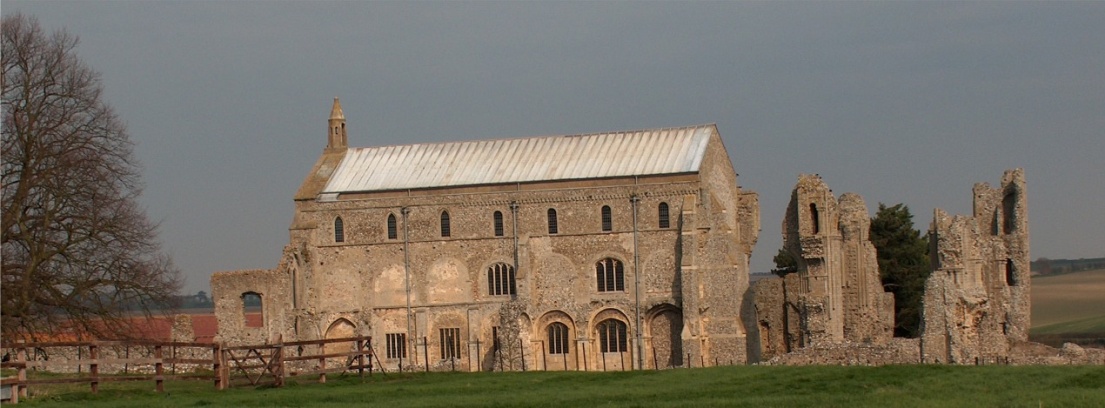 Parish Council MeetingMembers of the Council     You are summoned to attend a meeting of Binham Parish Council at The Memorial Hall onMonday 9th November 2020 at 7.30pmS. H. HaydenLocum Clerk31st October 2020The Public are welcome to attend this Parish Council meeting  Covid 19 precautions will be in placePlease bring a mask and use hand sanitiser at door on way in and out You will be asked to leave your name and telephone number to assist “Track & Trace” – these details to be kept for 21 days and then destroyedAGENDA1.	To receive and accept apologies for absence2.	To Receive Declarations of Interest3.	Approval of the Minutes of Parish Council Meeting held 14th September 20204.	Matters Arising  5.	Reports	5.1	Norfolk County Council	5.2	North Norfolk District Council	5.3	Chair’s Report re: SAMS	5.4	Chair’s Report including any ongoing Covid 19 “Stay Secure” provisions6.	Planning	6.1	Report from Planning Committee	6.2 	To discuss and make observations on any applications received after the date of this Agenda7.	To discuss and agree arrangements for Christmas in the village8.	Maintenance	8.1	To discuss and approve provision of dog waste bin/s 	8.2	To discuss and approve provision of waste bin at cemetery	8.3	To discuss and approve maintenance work in village following asset check9.	Finance and Regulatory	9.1	To receive balance sheet and approve List of Payments  	9.2	To consider Budget, approve and set precept for 2021-22	9.3	To consider donation to Youth Group to assist re-opening following Covid shutdown	9.4	To approve Standing Orders, Financial Regulations and other policies currently drafts on website10.	Update on proposed application for Green footpaths to the Definitive Map11.	Items for Information Only or next Agenda  The next meeting will be on 11th January 2021